ONTARIO ENERGY BOARD NOTICE ONTARIO ENERGY BOARD NOTICE ONTARIO ENERGY BOARD NOTICE ONTARIO ENERGY BOARD NOTICE  wpd Fairview Wind Incorporated has applied to the Ontario Energy Board to determine the location of electricity distribution facilities within road allowances owned by Clearview Township. Learn More.wpd Fairview Wind Incorporated plans to own and operate a wind farm located in Clearview Township. To convey the electricity from the wind farm to the provincial electricity grid, wpd Fairview Wind Incorporated says it will construct and operate certain distribution facilities, including 2.5 km of distribution line which it proposes to locate within certain road allowances owned by Clearview Township. Because wpd Fairview Wind Incorporated and Clearview Township have not been able to reach agreement regarding the location of the distribution line, wpd Fairview Wind Incorporated is asking that the Ontario Energy Board determine the location of the line within the municipal road allowances. A map showing the potentially affected road allowances is appended to this Notice.THE ONTARIO ENERGY BOARD IS HOLDING A PUBLIC HEARINGThe OEB is an independent and impartial public agency. It will hold a public hearing to consider wpd Fairview Wind Incorporated’s request. During this hearing, the OEB will consider evidence and arguments by wpd Fairview Wind Incorporated, Clearview Township and others whose interests would be affected. The OEB hearing will consider specific issues determined by law. The Electricity Act, 1998 specifies that the OEB is strictly limited to determining the location of the distribution facilities within the road allowances in question. The consideration of any aspect of the proposed wind generation facilities will not be considered in this case. BE INFORMEDYou have the right to information regarding wpd Fairview Wind Incorporated’s application. You can read the application on the OEB’s website (See below under “Learn More”).HAVE YOUR SAYIf you would be affected by the location of the distribution facilities within the Clearview Township road allowances, you may want to take a more active role in the hearing. You can:Send the OEB a letter with your comments, which will be considered during the hearing; or Ask the OEB for permission to be an active participant in the hearing (an intervenor). Intervenors can provide evidence, argue their positions and submit relevant questions to be answered by wpd Fairview Wind Incorporated (interrogatories). To be an intervenor, a party must be affected by the location of the facilities in a way that relates directly to the issues the OEB will consider. If you wish to be an intervenor, the OEB must receive your request by [insert actual date 10 calendar days from the date the notice is posted on applicant’s website]. LEARN MOREOur file number for this case is EB-2014-0226.To learn more about how to participate in this hearing, including how to file a letter with your comments or how to become an intervenor, go to www.ontarioenergyboard.ca/participate. From that OEB web page you can also enter the file number EB-2014-0226 to see all the documents related to this case. You can also phone our Consumer Relations Centre at 1-877-632-2727 with any questions.ORAL AND WRITTEN HEARINGSThere are two types of OEB hearings – oral and written. wpd Fairview Wind Incorporated has applied for a written hearing. The OEB is considering this request. If you think an oral hearing is needed, you can write to the OEB to explain why.PRIVACY If you write a letter with your comments, your name and the content of your letter will be put on the OEB’s public record and the OEB website. However, your personal telephone number, address and email address will be removed. If you are a business, all your information will be public. If you apply to become an intervenor, all your information will be public. This application was filed under section 41(9) of the Electricity Act, 1998 S.O. 1998, c.15, Schedule A.  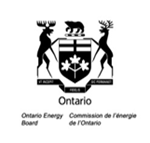  wpd Fairview Wind Incorporated has applied to the Ontario Energy Board to determine the location of electricity distribution facilities within road allowances owned by Clearview Township. Learn More.wpd Fairview Wind Incorporated plans to own and operate a wind farm located in Clearview Township. To convey the electricity from the wind farm to the provincial electricity grid, wpd Fairview Wind Incorporated says it will construct and operate certain distribution facilities, including 2.5 km of distribution line which it proposes to locate within certain road allowances owned by Clearview Township. Because wpd Fairview Wind Incorporated and Clearview Township have not been able to reach agreement regarding the location of the distribution line, wpd Fairview Wind Incorporated is asking that the Ontario Energy Board determine the location of the line within the municipal road allowances. A map showing the potentially affected road allowances is appended to this Notice.THE ONTARIO ENERGY BOARD IS HOLDING A PUBLIC HEARINGThe OEB is an independent and impartial public agency. It will hold a public hearing to consider wpd Fairview Wind Incorporated’s request. During this hearing, the OEB will consider evidence and arguments by wpd Fairview Wind Incorporated, Clearview Township and others whose interests would be affected. The OEB hearing will consider specific issues determined by law. The Electricity Act, 1998 specifies that the OEB is strictly limited to determining the location of the distribution facilities within the road allowances in question. The consideration of any aspect of the proposed wind generation facilities will not be considered in this case. BE INFORMEDYou have the right to information regarding wpd Fairview Wind Incorporated’s application. You can read the application on the OEB’s website (See below under “Learn More”).HAVE YOUR SAYIf you would be affected by the location of the distribution facilities within the Clearview Township road allowances, you may want to take a more active role in the hearing. You can:Send the OEB a letter with your comments, which will be considered during the hearing; or Ask the OEB for permission to be an active participant in the hearing (an intervenor). Intervenors can provide evidence, argue their positions and submit relevant questions to be answered by wpd Fairview Wind Incorporated (interrogatories). To be an intervenor, a party must be affected by the location of the facilities in a way that relates directly to the issues the OEB will consider. If you wish to be an intervenor, the OEB must receive your request by [insert actual date 10 calendar days from the date the notice is posted on applicant’s website]. LEARN MOREOur file number for this case is EB-2014-0226.To learn more about how to participate in this hearing, including how to file a letter with your comments or how to become an intervenor, go to www.ontarioenergyboard.ca/participate. From that OEB web page you can also enter the file number EB-2014-0226 to see all the documents related to this case. You can also phone our Consumer Relations Centre at 1-877-632-2727 with any questions.ORAL AND WRITTEN HEARINGSThere are two types of OEB hearings – oral and written. wpd Fairview Wind Incorporated has applied for a written hearing. The OEB is considering this request. If you think an oral hearing is needed, you can write to the OEB to explain why.PRIVACY If you write a letter with your comments, your name and the content of your letter will be put on the OEB’s public record and the OEB website. However, your personal telephone number, address and email address will be removed. If you are a business, all your information will be public. If you apply to become an intervenor, all your information will be public. This application was filed under section 41(9) of the Electricity Act, 1998 S.O. 1998, c.15, Schedule A.   wpd Fairview Wind Incorporated has applied to the Ontario Energy Board to determine the location of electricity distribution facilities within road allowances owned by Clearview Township. Learn More.wpd Fairview Wind Incorporated plans to own and operate a wind farm located in Clearview Township. To convey the electricity from the wind farm to the provincial electricity grid, wpd Fairview Wind Incorporated says it will construct and operate certain distribution facilities, including 2.5 km of distribution line which it proposes to locate within certain road allowances owned by Clearview Township. Because wpd Fairview Wind Incorporated and Clearview Township have not been able to reach agreement regarding the location of the distribution line, wpd Fairview Wind Incorporated is asking that the Ontario Energy Board determine the location of the line within the municipal road allowances. A map showing the potentially affected road allowances is appended to this Notice.THE ONTARIO ENERGY BOARD IS HOLDING A PUBLIC HEARINGThe OEB is an independent and impartial public agency. It will hold a public hearing to consider wpd Fairview Wind Incorporated’s request. During this hearing, the OEB will consider evidence and arguments by wpd Fairview Wind Incorporated, Clearview Township and others whose interests would be affected. The OEB hearing will consider specific issues determined by law. The Electricity Act, 1998 specifies that the OEB is strictly limited to determining the location of the distribution facilities within the road allowances in question. The consideration of any aspect of the proposed wind generation facilities will not be considered in this case. BE INFORMEDYou have the right to information regarding wpd Fairview Wind Incorporated’s application. You can read the application on the OEB’s website (See below under “Learn More”).HAVE YOUR SAYIf you would be affected by the location of the distribution facilities within the Clearview Township road allowances, you may want to take a more active role in the hearing. You can:Send the OEB a letter with your comments, which will be considered during the hearing; or Ask the OEB for permission to be an active participant in the hearing (an intervenor). Intervenors can provide evidence, argue their positions and submit relevant questions to be answered by wpd Fairview Wind Incorporated (interrogatories). To be an intervenor, a party must be affected by the location of the facilities in a way that relates directly to the issues the OEB will consider. If you wish to be an intervenor, the OEB must receive your request by [insert actual date 10 calendar days from the date the notice is posted on applicant’s website]. LEARN MOREOur file number for this case is EB-2014-0226.To learn more about how to participate in this hearing, including how to file a letter with your comments or how to become an intervenor, go to www.ontarioenergyboard.ca/participate. From that OEB web page you can also enter the file number EB-2014-0226 to see all the documents related to this case. You can also phone our Consumer Relations Centre at 1-877-632-2727 with any questions.ORAL AND WRITTEN HEARINGSThere are two types of OEB hearings – oral and written. wpd Fairview Wind Incorporated has applied for a written hearing. The OEB is considering this request. If you think an oral hearing is needed, you can write to the OEB to explain why.PRIVACY If you write a letter with your comments, your name and the content of your letter will be put on the OEB’s public record and the OEB website. However, your personal telephone number, address and email address will be removed. If you are a business, all your information will be public. If you apply to become an intervenor, all your information will be public. This application was filed under section 41(9) of the Electricity Act, 1998 S.O. 1998, c.15, Schedule A.   wpd Fairview Wind Incorporated has applied to the Ontario Energy Board to determine the location of electricity distribution facilities within road allowances owned by Clearview Township. Learn More.wpd Fairview Wind Incorporated plans to own and operate a wind farm located in Clearview Township. To convey the electricity from the wind farm to the provincial electricity grid, wpd Fairview Wind Incorporated says it will construct and operate certain distribution facilities, including 2.5 km of distribution line which it proposes to locate within certain road allowances owned by Clearview Township. Because wpd Fairview Wind Incorporated and Clearview Township have not been able to reach agreement regarding the location of the distribution line, wpd Fairview Wind Incorporated is asking that the Ontario Energy Board determine the location of the line within the municipal road allowances. A map showing the potentially affected road allowances is appended to this Notice.THE ONTARIO ENERGY BOARD IS HOLDING A PUBLIC HEARINGThe OEB is an independent and impartial public agency. It will hold a public hearing to consider wpd Fairview Wind Incorporated’s request. During this hearing, the OEB will consider evidence and arguments by wpd Fairview Wind Incorporated, Clearview Township and others whose interests would be affected. The OEB hearing will consider specific issues determined by law. The Electricity Act, 1998 specifies that the OEB is strictly limited to determining the location of the distribution facilities within the road allowances in question. The consideration of any aspect of the proposed wind generation facilities will not be considered in this case. BE INFORMEDYou have the right to information regarding wpd Fairview Wind Incorporated’s application. You can read the application on the OEB’s website (See below under “Learn More”).HAVE YOUR SAYIf you would be affected by the location of the distribution facilities within the Clearview Township road allowances, you may want to take a more active role in the hearing. You can:Send the OEB a letter with your comments, which will be considered during the hearing; or Ask the OEB for permission to be an active participant in the hearing (an intervenor). Intervenors can provide evidence, argue their positions and submit relevant questions to be answered by wpd Fairview Wind Incorporated (interrogatories). To be an intervenor, a party must be affected by the location of the facilities in a way that relates directly to the issues the OEB will consider. If you wish to be an intervenor, the OEB must receive your request by [insert actual date 10 calendar days from the date the notice is posted on applicant’s website]. LEARN MOREOur file number for this case is EB-2014-0226.To learn more about how to participate in this hearing, including how to file a letter with your comments or how to become an intervenor, go to www.ontarioenergyboard.ca/participate. From that OEB web page you can also enter the file number EB-2014-0226 to see all the documents related to this case. You can also phone our Consumer Relations Centre at 1-877-632-2727 with any questions.ORAL AND WRITTEN HEARINGSThere are two types of OEB hearings – oral and written. wpd Fairview Wind Incorporated has applied for a written hearing. The OEB is considering this request. If you think an oral hearing is needed, you can write to the OEB to explain why.PRIVACY If you write a letter with your comments, your name and the content of your letter will be put on the OEB’s public record and the OEB website. However, your personal telephone number, address and email address will be removed. If you are a business, all your information will be public. If you apply to become an intervenor, all your information will be public. This application was filed under section 41(9) of the Electricity Act, 1998 S.O. 1998, c.15, Schedule A.  